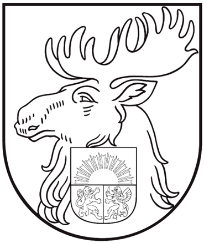 Jelgavas pilsētas dome Jelgavas 4.vidusskolaReģ. Nr. 2813900137Akmeņu iela 1, Jelgavā, LV-3004, tālrunis 63029555e-pasts: 4vsk@izglitiba.jelgava.lv, www.4vsk.jelgava.lvApbalvojuma „Skolas lepnums” piešķiršanas kārtībaIzdota saskaņā ar Skolas nolikumuun Iekšējās kārtības noteikumiem   I. Vispārīgie noteikumi1.  Apbalvojuma „Skolas lepnums” piešķiršanas kārtība, turpmāk tekstā – Kārtība, nosaka Apbalvojuma „Skolas lepnums”, turpmāk tekstā – Apbalvojums, piešķiršanas kritērijus, apbalvojuma piešķiršanas un pasniegšanas kārtību Jelgavas 4.vidusskolā, turpmāk tekstā – Skola.II. Apbalvojuma piešķiršanas mērķis un apbalvojamie 2. Apbalvojuma piešķiršanas mērķi:2.1. motivēt skolēnus radošam un teicamam mācību darbam,2.2. popularizēt skolēnu sasniegumus sabiedrībā,2.3. novērtēt skolēnu darbu mācību priekšmetos un interešu izglītības programmās, 2.4. novērtēt skolotāju darbu mācību un audzināšanas procesā, ieguldījumu skolas attīstībā,  atsaucību skolas vajadzībām,2.4. novērtēt skolas darbinieku atsaucību skolas vajadzībām, ieguldījumu skolas attīstībā,2.5. novērtēt vecāku atsaucību skolas vajadzībām, ieguldījumu skolas attīstībā. 3. Apbalvojamie:3.1. 1.- 12. klašu skolēni,3.2. vecāki,3.3. skolotāji,3.4. skolas darbinieki.III. Apbalvošanas kritēriji4. Apbalvošanas kritēriji:4.1. Ar Jelgavas 4.vidusskolas diplomu „Skolas lepnums” apbalvo skolēnus, ja izpildīts vismaz viens no kritērijiem:         4.1.1. 5.-12.klašu skolēniem vidējais vērtējums mācību gadā ir vismaz 8,5 balles,          4.1.2. 1.-12.klašu skolēni novada, valsts vai starptautiskajās mācību priekšmetu                   olimpiādēs, konkursos, skatēs, pārstāvot Jelgavas 4. vidusskolu individuāli,                    ieguvuši 1.,2., 3.vietu vai Atzinību un vērtējums visos mācību priekšmetos                    mācību gadā ir no 6 līdz 10 ballēm.         4.1.3. 1.-12.klašu skolēni pilsētas mācību priekšmetu olimpiādēs, konkursos, skatēs, pārstāvot Jelgavas 4. vidusskolu individuāli, ieguvuši 1., 2., 3.vietu un vērtējums visos mācību priekšmetos mācību gadā ir no 6-10 ballēm.        4.1.4.  10.-12.klašu skolēna Zinātniski pētnieciskais darbs (ZPD) izvirzīts uz valsts konferenci vai pilsētas, novada ZPD konferencē ieguvis 1., 2., 3.vietu vai Atzinību un vērtējums visos mācību priekšmetos mācību gadā ir no 6-10 ballēm.  4.2. Ar Jelgavas 4.vidusskolas diplomu „Skolas lepnums” apbalvo interešu izglītības kolektīvus vai skolēnu komandas, kas pilsētas, novada, valsts vai starptautiskajos konkursos, skatēs ieguvuši 1., 2., 3.vietu.4.3. Ar skolas Atzinības rakstu apbalvo skolotājus, kuri sagatavojuši skolēnus, interešu izglītības kolektīvus, skolēnu komandas mācību priekšmetu olimpiādei, skatei vai konkursam.4.4. Ar Jelgavas 4.vidusskolas diplomu nominācijās „Skolas lepnums – gada skolotājs”, „Skolas lepnums – gada skolēns”, „Skolas lepnums – gada skolas darbinieks”, „Skolas lepnums – gada vecāks” apbalvo nominācijām pieteiktos un vērtēšanas komisijas izvēlētos kandidātus.IV. Apbalvojuma piešķiršanas un pasniegšanas kārtība5. Apbalvojuma piešķiršanas kārtība:5.1. Apbalvojums „Skolas Lepnums”  tiek piešķirts, pamatojoties uz precīzi un laicīgi aizpildītu tiešsaistes dokumentu (1.pielikums). Par dokumenta aizpildīšanu atbildīgs mācību priekšmeta skolotājs vai klases audzinātājs.5.2. Administrācija izskata apbalvojuma atbilstības kritērijus un sagatavo apbalvojuma sarakstu.5.3. Apbalvojums tiek piešķirts, ja skolēnam nav skolas iekšējās  kārtības noteikumu pārkāpumu.5.4. Apbalvojums nominācijās „Skolas lepnums – gada skolotājs”, „Skolas lepnums – gada skolēns”, „Skolas lepnums – gada skolas darbinieks”, „Skolas lepnums – gada vecāks” tiek piešķirts, pamatojoties uz laicīgi iesniegtu pieteikumu (2.pielikums) vērtēšanas komisijai, kuras sastāvā iekļauti administrācijas un Skolas padomes pārstāvji.6. Apbalvojuma pasniegšanas kārtība:6.1. Diplomus pasniedz īpašā mācību gada beigu pasākumā “Skolas lepnums”, uz kuru tiek aicināti skolēni, apbalvojamo vecāki, skolotāji, skolas darbinieki.6.2. Apbalvoto fotogrāfijas tiek izvietotas īpašā “Skolas lepnuma” stendā.Direktors                                                                                             A.Celms1.pielikums2.pielikumsPieteikums nominācijai „Skolas lepnums – gada _______________”Piesaku(-ām) nominācijai ________________________________________________                                             vārds, uzvārdsPamatojums.Pieteicējs(-i) ___________________    _________________                                                              vārds, uzvārds                      parakstsN.p.k.SKOLĒNA Uzvārds, vārdsKlaseMācību priekšmetsOlimpiādes, konkursa, ZPD konferences nosaukumsIegūtā vietaSkolotājs12345678910111213141516171819202122232425